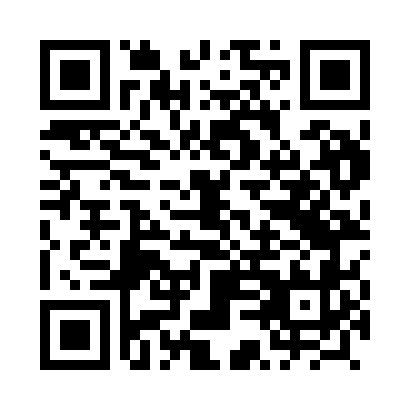 Prayer times for Lochowo, PolandMon 1 Apr 2024 - Tue 30 Apr 2024High Latitude Method: Angle Based RulePrayer Calculation Method: Muslim World LeagueAsar Calculation Method: HanafiPrayer times provided by https://www.salahtimes.comDateDayFajrSunriseDhuhrAsrMaghribIsha1Mon4:176:2212:525:197:249:212Tue4:146:1912:525:207:269:233Wed4:116:1712:525:217:289:264Thu4:086:1412:525:237:309:285Fri4:056:1212:515:247:319:316Sat4:026:1012:515:257:339:337Sun3:596:0712:515:267:359:368Mon3:556:0512:505:287:379:389Tue3:526:0312:505:297:399:4110Wed3:496:0012:505:307:409:4311Thu3:465:5812:505:327:429:4612Fri3:425:5612:495:337:449:4913Sat3:395:5312:495:347:469:5114Sun3:365:5112:495:357:489:5415Mon3:325:4912:495:367:499:5716Tue3:295:4712:485:387:5110:0017Wed3:255:4412:485:397:5310:0318Thu3:225:4212:485:407:5510:0619Fri3:185:4012:485:417:5710:0920Sat3:155:3812:475:427:5810:1221Sun3:115:3512:475:448:0010:1522Mon3:075:3312:475:458:0210:1823Tue3:035:3112:475:468:0410:2124Wed3:005:2912:475:478:0510:2425Thu2:565:2712:475:488:0710:2726Fri2:525:2512:465:498:0910:3127Sat2:485:2312:465:508:1110:3428Sun2:445:2112:465:518:1310:3829Mon2:405:1812:465:538:1410:4130Tue2:355:1612:465:548:1610:45